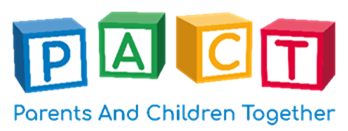 Trustee application form – Confidential 
Trustee applicant’s declaration of eligibilityI declare that: I am over age 18. I am not an undischarged bankrupt. I am not barred from working with children or vulnerable adults. I have not previously been removed from trusteeship of a charity by a Court or the Charity Commission. I have not been convicted of an offence involving deception or dishonesty (unless the conviction is spent). I have not entered into a composition or arrangement with creditors, or have an individual voluntary arrangement (IVA) and I am not on the Insolvency Service RegisterI do not have any financial interests in conflict with those of PACT (either in person or through family or business connections) except those that I have formally notified in a conflict of interest statement. I will specifically notify any such interest at any meeting where trustees are required to make a decision which affects my personal interests, and I will absent myself entirely from any decision on the matter and not vote on it.I have not withheld any information that could be reasonably considered relevant to my application. Thank you for completing this application form and for your interest in becoming a PACT trustee.  Applications should be emailed to:  PACT_HR@pactcharity.org or posted to PACT, 7 Southern Court, South Street, Reading, Berkshire RG1 4QS by 5pm on Friday 2nd December 2022. Have you completed the online diversity survey?				Yes/NoPlease note the information you have provided will be kept confidential and in compliance with the Data Protection Act and the GDPR 2018 and will only be used for the purpose of trustee recruitment. PACT is committed to safeguarding and promoting the welfare of children, young people and vulnerable adults. Anyone joining our team is subject to PACT’s Safer Recruitment pre-appointment enquiries. These include the provision of documentation of the right to work in the UK, Disclosure Barring Service (DBS) check, overseas police check where applicable and references covering a minimum 5 year period. All opportunities are based in the UK.Please tell us how you heard about this opportunity or where you saw it advertised -Personal details Personal details Personal details Personal details Personal details Name:Home address:Home address:Postcode:Telephone:Home:Mobile:Work:Other:Email:Occupation:Equality, Diversity and InclusionYou will have read of our ambition for our Board of Trustees to be more representative of the diversity of our current and prospective service users, volunteer community and wider eco-system.To enable us to monitor the diversity and inclusion data through the different stages of the recruitment journey we would like to ask you to complete a short survey.  The  information you provide will remain confidential, is provided separately to your application, and is used by the HR team for monitoring purposes only.  Clicking on this link will take you to the survey  - https://www.surveymonkey.co.uk/r/B6FFZG3Thank you for playing your part in helping us to deliver our commitment to promoting diversity.Skills and experience Skills and experience Skills and experience Skills and experience Skills and experience Which of the following skills and experience could you bring to the board?Fundraising and Income generationCriminal Justice (including Violence Against Women and Girls agenda)Which of the following skills and experience could you bring to the board?Business strategyAdoptionWhich of the following skills and experience could you bring to the board?Digital developmentSafeguardingWhich of the following skills and experience could you bring to the board?LegalQualifications:Supporting statementPlease indicate why you want to become a trustee of PACT and how you think your own skills and experience would enable you to fulfil the role of a trustee as described in the role description and personal specification detailed in the Trustee recruitment pack. In addition, please attach your CV, including your full work and volunteering history.Have you lived or worked overseas in the last 5 years?                                            Yes/NoIf yes, please provide details (countries, reasons and dates):Have you lived or worked overseas in the last 5 years?                                            Yes/NoIf yes, please provide details (countries, reasons and dates):RefereesRefereesPlease give details of two people who would be willing to provide a reference (not family members).  Please note we will seek your permission before contacting your referees.   References should cover at least the last 5 years. Please give details of two people who would be willing to provide a reference (not family members).  Please note we will seek your permission before contacting your referees.   References should cover at least the last 5 years. Name:Name:Address:Address:Postcode:Postcode:Telephone:Telephone:Email:Email:How long have you known this  person and in what capacity?How long have you known this  person and in what capacity?SignatureDate